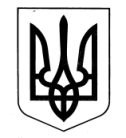 УКРАЇНАКрутоярівський загальноосвітній навчально-виховний комплекс (загальноосвітній навчальний заклад І-ІІ ступенів-дошкільний навчальний заклад) Кегичівської районної ради Харківської областіНАКАЗ06.09.2018                                                                                                         № 67Про організацію методичної роботи в Крутоярівському ЗНВК у 2018/2019 навчальному роціВідповідно до Законів України «Про освіту», «Про загальну середню освіту»,  «Про дошкільну освіту», «Про позашкільну освіту», «Про інноваційну діяльність», з метою успішної реалізації завдань реформування освітньої системи, оптимізації навчально-виховного процесу, розвитку творчої  активності педагогів, результативного впровадження в практику роботи досягнень психолого-педагогічної науки, нових технологій, побудову навчально-методичного середовища району у 2018/2019 навчальному році для організації систематичної, планомірної, колективної та індивідуальної діяльності педагогічних кадрів щодо підвищення методичного, теоретичного та професійного рівнів, досягнення якісно нових стандартів викладання навчальних предметів НАКАЗУЮ:1. У 2018/2019 навчальному році продовжити роботу над методичною темою «Підвищення ефективності та якості уроку як основної форми навчально-виховного процесу через введення інноваційних технологій»2. Призначити керівниками шкільних методичних об’єднань слідуючих вчителів:вчителів-предметників – Андрусенко О.М.класних керівників – Тихоненко С.М.початкових класів  та вихователів дошкільної групи –         Берлізєва О.В.3. Заступнику з навчально-виховної роботи Соломасі Т.О.:3.1. Організувати методичну роботу, спрямовану на інноваційний розвиток закладу, в руслі реалізації шкільної методичної теми.								Протягом року3.2. Забезпечити неухильне дотримання чинних методичних рекомендацій щодо викладання навчальних предметів та ведення шкільної документації.                                                                             	2018/2019 навчальний рік 3.3. Організувати інформаційний та методичний супровід  викладання предметів відповідно до оновлених навчальних програм.2018/2019  навчальний рік3.4. Забезпечити ефективну роботу по підготовці випускників до державної підсумкової атестації.2018/2019  навчальний рік3.5. Забезпечити активну участь педагогічних працівників у районних, обласних та Всеукраїнських заходах з метою удосконалення професійної майстерності.  2018/2019 навчальний рік3.6. Організувати самоосвітню діяльність педагогічних працівників у міжкурсовий період.								Постійно 3.7. Розширити практику проведення серед учнів тематичних заходів патріотичного спрямування, волонтерських акцій, посилити виховне спрямування кожного уроку.                                                                            	2018/2019 навчальний рік 3.8. Використовувати результати атестації, творчих фахових конкурсів та інші форми методичної роботи, з метою мотивації зростання професійної майстерності, розвитку креативності та результативності праці педагогів.3.9. Оновити банк даних індивідуальних карток педагогічних працівників.								До 01.10.20183.10. Подати до методичного кабінету копію наказу «Про організацію та структуру методичної роботи на 2018/2019 навчальний рік».										До 10.09.20183.11. Подати до методичного кабінету копію наказу «Про підсумки методичної роботи у 2018/2019 навчальному році».										До 08.06.20194. Керівнику шкільного методичного об`єднання вчителів-предметників Андрусенко О.М.:4.1. Спланувати заходи з врахуванням консультаційних підходів щодо запровадження диференційованого підходу в організації методичної роботи з педагогічними працівниками.До 08.09.20184.2. Забезпечити проведення колективних та індивідуальних форм методичної роботи з педагогічними працівниками в диференційованих групах.								2018/2019 навчальний рік 5. Вчителям-предметникам Крутоярівського ЗНВК:5.1. Працювати над підвищенням рівня самоосвіти, результативності педагогічної праці.								Постійно 5.2. Забезпечувати впровадження інноваційних методик, з метою підвищення результативності навчально-виховного процесу.								Постійно5.3. Підвищувати якість і результативність кожного уроку.Постійно 5.4. Організувати індивідуальну роботу з обдарованими учнями.									Протягом року6. Контроль за виконанням даного наказу залишаю за собою.Директор ЗНВК                           О.В. ФатуллаєвСоломахаЗ наказом Крутоярівського ЗНВК від 06.09.2018 № 67 ознайомлені: Соломаха Т.О.Крамар Ю.В.Андрусенко О.М.Лещенко В.А.Берлізєва О.В.П’ятак Л.В.Братчикова С.Є.Тихоненко С.М.Воронова А.І.Тихонюк Н.Є.Глущенко Н.М.Тюко О.С.Горегляд С.В.Шматченко В.А.